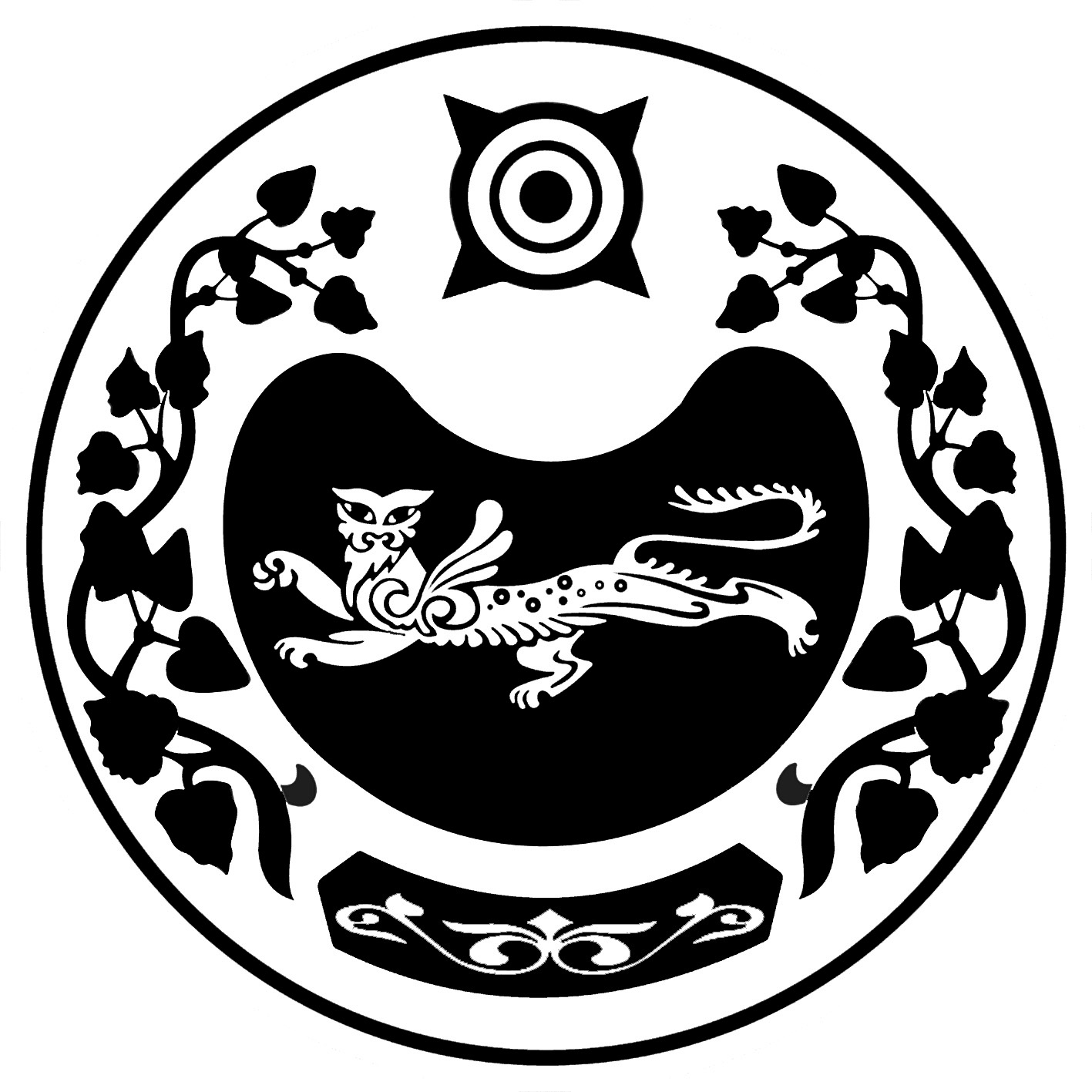       РОССИЯ ФЕДЕРАЦИЯЗЫ				 РОССИЙСКАЯ ФЕДЕРАЦИЯ   ХАКАС РЕСПУБЛИКАНЫН		               РЕСПУБЛИКА ХАКАСИЯ   АUБАН ПИЛТIРI АЙМААНЫY		        УСТЬ-АБАКАНСКОГО РАЙОНА      ОПЫТНЕНСКАЙ ААЛ ЧJБI		           ОПЫТНЕНСКИЙ СЕЛЬСОВЕТПОСТАНОВЛЕНИЕОт 24.07.2019г.                                                                                              № 152-п с. ЗеленоеО внесении изменений в постановление от 31.01.2017г. № 21/1-п «Об установлении предельного уровня и утверждении порядка расчета соотношения среднемесячной заработной платы руководителей, их заместителей, главных бухгалтеров и среднемесячной заработной платы работников (без учета заработной платы руководителя, его заместителей, главного бухгалтера) муниципальных учрежденийАдминистрации Опытненского сельсовета	В соответствии со ст.149, ст. 349.5 Трудового Кодекса Российской Федерации, Постановлением Правительства РФ от 28.12.2016 г. № 1521
«Об утверждении Правил размещения информации о среднемесячной заработной плате руководителей, их заместителей и главных бухгалтеров государственных внебюджетных фондов Российской Федерации, федеральных государственных учреждений и федеральных государственных унитарных предприятий» в целях создания прозрачного механизма оплаты труда руководителей, их заместителей, главных бухгалтеров муниципальных учреждений Опытненского сельсовета администрация Опытненского сельсоветаПОСТАНОВЛЯЕТ:1. Внести следующие изменения в постановление от 31.01.2017г. № 21/1-п «Об установлении предельного уровня и утверждении порядка расчета соотношения среднемесячной заработной платы руководителей, их заместителей, главных бухгалтеров и среднемесячной заработной платы работников (без учета заработной платы руководителя, его заместителей, главного бухгалтера) муниципальных учреждений Администрации Опытненского сельсовета»:1.1. Приложение № 2 «Порядок размещения информации о среднемесячной заработной плате руководителей, их заместителей и главных бухгалтеров муниципальных учреждений Администрации Опытненского сельсовета» читать в новой редакции согласно приложения.2. Разместить настоящее постановление на официальном сайте администрации Опытненского сельсовета.           3. Настоящее постановление вступает в силу с момента подписания И.о. главы Опытненского сельсовета                                                       И.Г. Игнатьева	Приложение 2к постановлению администрацииОпытненского сельсовета                                                                                                      от 24.07.2019г. № 152-п Порядокразмещения информации о среднемесячной заработной плате руководителей, их заместителей и главных бухгалтеров муниципальных учреждений Администрации Опытненского сельсовета1. Настоящие Правила устанавливают порядок размещения информации о рассчитываемой за календарный год среднемесячной заработной плате руководителей, их заместителей и главных бухгалтеров муниципальных учреждений и муниципальных унитарных предприятий Администрации Опытненского сельсовета (далее - учреждения, предприятия) и представления указанными лицами данной информации в соответствии с Трудовым кодексом Российской Федерации.2. Информация, указанная в пункте 1 настоящих Правил, размещается в информационно-телекоммуникационной сети "Интернет" на официальном сайте администрации Опытненского сельсовета, осуществляющей функции и полномочия учредителя (далее - учредитель) соответствующих учреждений и предприятий.3. Информация, указанная в пункте 1 настоящих Правил, представляется руководителями, их заместителями и главными бухгалтерами учреждений и предприятий для размещения в сети "Интернет" на официальном сайте учредителя в соответствии с нормативными актами учредителя.4. Информация, предусмотренная пунктом 1 настоящих Правил, размещается в сети "Интернет" не позднее 15 мая года, следующего за отчетным, по форме согласно приложению к настоящему  Порядку.5. В составе информации, подлежащей размещению в сети "Интернет", указывается полное наименование учреждения или предприятия, занимаемая должность, а также фамилия, имя и отчество лица, в отношении которого размещается информация.6. В составе информации, предусмотренной пунктом 1 настоящих Правил, запрещается указывать данные, позволяющие определить место жительства, почтовый адрес, телефон и иные индивидуальные средства коммуникации лиц, в отношении которых размещается информация, а также сведения, отнесенные к государственной тайне или сведениям конфиденциального характера.Приложение к Порядку размещения информации о среднемесячной заработной плате руководителей, их заместителей и главных бухгалтеров муниципальных учреждений Администрации Опытненского сельсоветаИНФОРМАЦИЯо среднемесячной заработной плате руководителя, его заместителей и главных бухгалтеров___________________________________________________________(наименование учреждения, предприятия)за _______ годГлава администрацииОпытненского сельсоветаУсть-Абаканского районаРеспублики Хакасия			__________________      __________________							  	         расшифровка подписи_________________          дата          МП№ п/пФамилия, имя, отчество (при наличии)Занимаемая должностьСреднемесячная заработная плата (рублей)